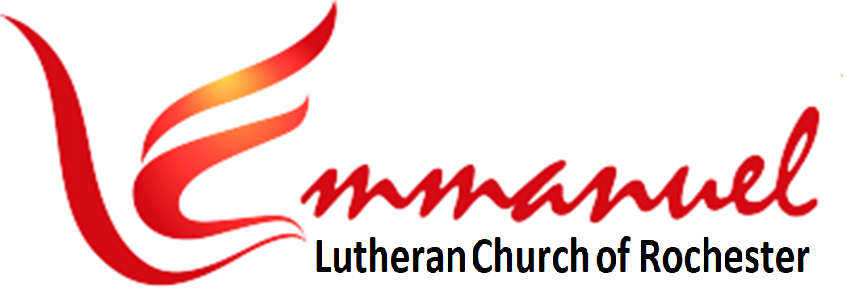 Worship – Eve of lent 3   	   	   Sat, Feb 17th, 2024 – 4pmPastor:      Rev John Saethre	   Reclaim HymnalPianist:     MarJean Damerval	   Setting 1 & CommunionReader:     Mason Edwards 	  	   * indicates stand if able*Confession of Sin - Pg 21P:  In the name of the Father and of the Son and of the Holy Spirit.    	 					C: Amen. P: Beloved in the Lord. Let us draw near with a true heart and confess our sin to God our Father, imploring Him, in the name of our Lord Jesus Christ, to grant us forgiveness.P:  Our help is in the name of the Lord.C:   Who made heaven and earth.                                P:   I said I will confess my transgressions to the Lord.C:   And you forgave the iniquity of my sin. (Time for silent reflection)P:   Almighty God, our Maker and Redeemer, we poor sinners confess to you that we are by nature sinful and unclean and that we have sinned against you in thought, word, and deed. Therefore, we flee for refuge to your infinite mercy, seeking and imploring your grace for the sake of your Son, Jesus Christ our Lord.        C:   Amen.Page 1 of 16C:   Most merciful God, you have given your only Son to die for us. Have mercy on us, and for his sake grant us remission of all our sins. By your Holy Spirit, increase in us true knowledge of you and of your will and true obedience to your word, so that by your grace we may come to everlasting life, through Jesus Christ our Lord. Amen.                                                                         Absolution - Pg 21P:   Almighty God, our heavenly Father, has had mercy on us and has given his only Son to die for us and for his sake forgives us all our sins. To all who believe in his name, he gives power to become children of God and bestows on them his Holy Spirit. All who believe and are baptized shall be saved. Grant this, O Lord, unto us all.C:   Amen.Dearest Jesus, At Your Word     #203 (V.1,2,4)V1	Dear-est Je-sus, at Your WordWe Have Come A-gain to Hear You.Let Our Thoughts and Hearts be Stirred And in Glow-ing Faith be Near YouAs the Prom-is-es Here Giv-en Draw us Whol-ly up to Heav-en.V2	All Our Know-ledge, Sense, and Sight Lie in Deep-est Dark-ness Shroud-ed, Till Your Spir-it Breaks the Night,Fill-ing us with Light Un-clouded. All Good Thoughts and All Good Liv-ing Come But by Your Gra-cious Giv-ing. V4	Fa-ther, Son, and Ho-ly Ghost, Praise to You and Ad-o-ra-tion.Grant Us What We Need the Most, Your Blest Gos-pel's Con-so-la-tion,While We Here on Earth A-wait You, Till in Heav'n with Praise We Greet You.Page 2 of 16*Greeting – Pg 28P:  The grace of our Lord Jesus Christ, the love of Godand the Communion of the Holy Spirit Be with you all.C:  And also with you.Prayer of the Day – Pg 24P: Let us pray:	Almighty God, consider the worthy desires of your humble servants. Reach out to defend us from evil by the word and work of your majestic right hand. Grant this, we pray, through the same Jesus Christ, your Son, our Lord, who lives and reigns with you and the Holy Spirit, one God, now and forever.					C:  Amen.1st Lesson: Exodus 20:1-171 God spoke all these words, saying, 2“I am the Lord your God, who brought you out of the land of Egypt, out of the house of slavery. 3You shall have no other gods before me. 4You shall not make for yourself a carved image, or any likeness of anything that is in heaven above, or that is in the earth beneath, or that is in the water under the earth. 5You shall not bow down to them or serve them, for I the Lord your God am a jealous God, visiting the iniquity of the fathers on the children to the third and the fourth generation of those who hate me, 6but showing steadfast love to thousands of those who love me and keep my commandments. 7You shall not take the name of the Lord your God in vain, for the Lord will not hold him guiltless who takes his name in vain. 8Remember the Sabbath day, to keep it holy. 9Six days you shall labor, and do all your work, 10but the seventh day is a Sabbath to the Lord your God. On it you shall not do any work, you, or your son, or your daughter, your male servant, or your female servant, or your livestock, or the sojourner who is within your gates. 11For in six days the Lord made heaven and earth, the sea, and all that is in them, and rested on the seventh day. Therefore, the Lord blessed the Sabbath day and made it holy.			Page 3 of 16 12Honor your father and your mother, that your days may be long in the land that the Lord your God is giving you. 13You shall not murder. 14You shall not commit adultery. 15You shall not steal. 16You shall not bear false witness against your neighbor. 17You shall not covet your neighbor’s house; you shall not covet your neighbor’s wife, or his male servant, or his female servant, or his ox, or his donkey, or anything that is your neighbor’s.”The Word of the Lord. 		 	C: Thanks be to God.Psalm 19 (Read Responsively)1		The heavens declare the glory of God,			And the sky above proclaims his handiwork.               2		Day to day pours out speech,			And night to night reveals knowledge.                          3		There is no speech, nor are there words,			Whose voice is not heard.                                              4		Their voice goes out through all the earth,			And their words to the end of the world.                       5		In them he has set a tent for the sun,                             			Which comes out like a bridegroom leaving his chamber,			And, like a strong man, runs its course with joy.          6		Its rising is from the end of the heavens,		And its circuit to the end of them,			And there is nothing hidden from its heat.                    7		The law of the Lord is perfect, reviving the soul;			The testimony of the Lord is sure, 			Making wise the simple;                                                8		The precepts of the Lord are right, rejoicing the heart;			The commandment of the Lord is pure, 			Enlightening the eyes;                                                    9		The fear of the Lord is clean, enduring forever;             The rules of the Lord are true, and righteous altogether. Page 4 of 1610	More to be desired are they than gold, even much fine gold;			Sweeter also than honey 			And drippings of the honeycomb.                                  11		Moreover, by them is your servant warned;			In keeping them there is great reward.                        12	Who can discern his errors? 			Declare me innocent from hidden faults.                      13	Keep back your servant also from presumptuous sins; 		Let them not have dominion over me! 			Then I shall be blameless, 			And innocent of great transgression.                            14	Let the words of my mouth and the meditation of my heart be acceptable in your sight, 			O Lord, my rock and my redeemer.2nd Lesson: 1 Corinthians 1:18-3118For the word of the cross is folly to those who are perishing, but to us who are being saved it is the power of God. 19For it is written, “I will destroy the wisdom of the wise, and the discernment of the discerning I will thwart.”  20Where is the one who is wise? Where is the scribe? Where is the debater of this age? Has not God made foolish the wisdom of the world?  21For since, in the wisdom of God, the world did not know God through wisdom, it pleased God through the folly of what we preach to save those who believe. 22For Jews demand signs and Greeks seek wisdom, 23but we preach Christ crucified, a stumbling block to Jews and folly to Gentiles,  24but to those who are called, both Jews and Greeks, Christ the power of God and the wisdom of God. 25For the foolishness of God is wiser than men, and the weakness of God is stronger than men.			Page 5 of 16 26For consider your calling, brothers: not many of you were wise according to worldly standards, not many were powerful, not many were of noble birth. 27But God chose what is foolish in the world to shame the wise; God chose what is weak in the world to shame the strong;  28God chose what is low and despised in the world, even things that are not, to bring to nothing things that are, 29so that no human being might boast in the presence of God. 30And because of him you are in Christ Jesus, who became to us wisdom from God, righteousness and sanctification and redemption, 31so that, as it is written, “Let the one who boasts, boast in the Lord.”The Word of the Lord. 			C: Thanks be to God.Lenten Sentence - Pg 26We’ll Re-turn to the Lord, for Our Lord is Near,And Leave Our Sin-ful Way.We’ll Re-turn to the Lord While the Chance is HereTo Bow Our Hearts and Pray.O Lord, Mer-ci-ful God, Hear us Hum-bly O-bey.We’ll Re-turn to the Lord While the Lord is Near And Leave Our Sin-ful, Sin-ful Way,And Leave Our Sin-ful Way.Gospel: John 2:13-25The Gospel is written in the 2nd Chapter of St John.C: Glory be to you, O Lord.13The Passover of the Jews was at hand, and Jesus went up to Jerusalem. 14In the temple he found those who were selling oxen and sheep and pigeons, and the money-changers sitting there. 15And making a whip of cords, he drove them all out of the temple, with the sheep and oxen. Page 6 of 16And he poured out the coins of the money-changers and overturned their tables.  16And he told those who sold the pigeons, “Take these things away; do not make my Father’s house a house of trade.”  17His disciples remembered that it was written, “Zeal for your house will consume me.”  18So the Jews said to him, “What sign do you show us for doing these things?”  19Jesus answered them, “Destroy this temple, and in three days I will raise it up.”  20The Jews then said, “It has taken forty-six years to build this temple, and will you raise it up in three days?” 21But he was speaking about the temple of his body. 22When therefore he was raised from the dead, his disciples remembered that he had said this, and they believed the Scripture and the word that Jesus had spoken. 23Now when he was in Jerusalem at the Passover Feast, many believed in his name when they saw the signs that he was doing. 24But Jesus on his part did not entrust himself to them, because he knew all people 25and needed no one to bear witness about man, for he himself knew what was in man.The Gospel of the Lord. 	C: Praise to you, O Christ. Page 7 of 16Nicene Creed – Pg 27C:  We Believe in One God, the Father, the Almighty,Maker of Heaven and Earth, of All That is, Seen and Unseen.We Believe in One Lord, Jesus Christ, the Only Son of God,Eternally Begotten of the Father, God from God, Light from Light, True God from True God, Begotten, Not Made, Of One Being with the Father; Through Him All Things Were Made.For Us and For Our Salvation He Came Down from Heaven,By the Power of the Holy Spirit, He Became Incarnate from the Virgin Mary and was Made ManFor Our Sake He Was Crucified Under Pontius Pilate;He Suffered Death and Was Buried. On the Third Day He Rose Again In Accordance with the Scriptures;  He Ascended into HeavenAnd is Seated at the Right Hand of the Father.He Will Come Again in Glory to Judge the Living and the Dead, And His Kingdom Will Have No End.We Believe in the Holy Spirit, the Lord, the Giver of Life,Who Proceeds from the Father and the Son.With the Father and the Son, He is Worshiped and Glorified.He Has Spoken Through the Prophets.We Believe in One Holy Christian and Apostolic Church.We Acknowledge One Baptism for the Forgiveness of Sins.We Look for the Resurrection of the Dead,And the Life of the World to Come.   Amen.******  Sermon:   Rev John Saethre ******Page 8 of 16Jesus, Keep Me Near the Cross          #140V1	Je-sus, Keep Me Near the Cross,There a Pre-cious Foun-tain,Free to All, a Heal-ing Stream,Flows From Cal-v’ry’s Moun-tain.In the Cross, in the Cross,Be My Glo-ry Ev-er.Till My Rap-tured Soul Shall FindRest Be-yond the Riv-er.V2	Near the Cross, a Trem-bling Soul,Love and Mer-cy Found Me.There the Bright and Morn-ing StarShed its Beams A-round Me.In the Cross, in the Cross,Be My Glo-ry Ev-er.Till My Rap-tured Soul Shall FindRest Be-yond the Riv-er.V3	Near the Cross, O Lamb of God,Bring its Scenes Be-fore Me.Help Me Walk from Day to Day,With its Shad-ows O’er Me.In the Cross, in the Cross,Be My Glo-ry Ev-er.Till My Rap-tured Soul Shall FindRest Be-yond the Riv-er.V4	Near the Cross I’ll Watch and Wait,Hop-ing, Trust-ing Ev-er,Till I Reach the Gold-en Strand,Just Be-yond the Riv-er. In the Cross, in the Cross,Be My Glo-ry Ev-er.Till My Rap-tured Soul Shall FindRest Be-yond the Riv-er.Page 9 of 16Installation of 2024 CouncilP: The following people have been elected by this congregation to positions of  leadership:Pam Burton - Jeff Patzke - Lee PearceJulie Steffenson - Larry VomhofP: “You have been elected to positions of leadership and trust in this congregation, you are to see that the words and deeds of this household of faith reflect Him in whose name we gather. You are to work together with other members to see that the worship and work of Christ are done in this congregation, and that God’s will is done in this community and in the whole world. You are to be diligent in your specific area of serving, that the one Lord who empowers you is glorified. You are to be examples of faith active in love to help maintain the life and harmony of this congregation.” “On behalf of your sisters and brothers in Christ, I ask you: Are you ready to accept and faithfully to carry out the duties of the offices to which you have been elected?       If so, answer,         “Yes, by the help of God.”P: Members of Emmanuel Lutheran, I ask you: Will you support these your elected leaders and will you share in the mutual ministry that Christ has given to all the baptized? If so, answer,	   “Yes, by the help of God”P: I now declare you installed as officers and council members of this congregation. God bless you with His Holy Spirit, that you may prove faithful servants of Christ. 							C: Amen.Prayers of the Church – Pg 29Let us pray for the whole people of God in Christ Jesus, and for all people according to their needs.Page 10 of 16Almighty God, let us be clear in our hearts and minds so we do not worship worldly power, influence, and wealth, but instead, worship you for all you have done for us through our Lord and Savior, Jesus Christ. It is through your power and love, O Lord, that we are redeemed and born anew. Grant us your wisdom and understanding.Lord, in your mercy, 			C: Hear our prayer. Gracious Father, we pray for those who have not seen your beauty in this world or know of you because of their circumstances or situation in life. Pour out your Holy Spirit upon your church, that we may be a witness to your creation and reveal your beauty in this world. Let us never take for granted, all the good things you have created and all the good gifts you have bestowed upon us. Lord, in your mercy, 			C: Hear our prayer. Father God, we pray for the wisdom and strength for all teachers of your Word. Protect them from worldly influences and guide them as they teach the Gospel of your salvation to our children. We also pray for their continual study of your Word, so they might remain whole and able to convey your message faithfully.Lord, in your mercy, 			C: Hear our prayer. Merciful Father, grant your children mercy in the midst of trials and doubt. Let them feel your presence and tender love during turbulent times. We also pray for those who are dealing with illness in their family or who have recently lost a loved one. We especially remember silently or aloud: 		    	 [NAMES]       Grant healing according to your will and peace to all who are struggling. Bless all health care workers and care givers as they minister to others with grace and patience. Lord, in your mercy, 			C: Hear our prayer.P:  Into your hands, almighty God, we commend all for whom we pray; trusting in your abundant mercy, through Jesus Christ, our Savior.					C: Amen.Page 11 of 16Preface – Pg 33P: The Lord be with you.C: And also with you.	                            P: Lift up your hearts.C: We lift them to the Lord.                      P: Let us give thanks to the Lord, our God.C: It is right to give him thanks and praise.P: It is truly good, right and salutary that we should at all times and in all places give thanks to you, O Lord holy Father, almighty everlasting God. You call your people to repent of sin and prepare for the joy of the paschal feast. Renew us in faith and holiness, and bring us into the fullness of your grace and truth that belongs to the children of God. Therefore, with angels and archangels, and with all the company of heaven, we laud and magnify your glorious name, evermore praising you and saying:Santus (Saint) – Pg 35C:    Ho-ly, ho-ly, ho-ly, God of pow-er almighty.     	Hea-ven and earth are full of your glo-ry,     	    Ho-san-na in the high-est.       Bless-ed is he who comes in the name of the Lord. 	Ho-san-na in the high-est.      Ho-san-na in the high-est.Page 12 of 16Lord’s Prayer - Pg 36Our Father, Who Art in Heaven,Hallowed Be Thy Name,Thy Kingdom Come,  Thy Will Be Done, On Earth as it is in Heaven.Give Us This Day Our Daily Bread.And Forgive Us Our Trespasses,As We Forgive Those Who Trespass Against Us.And Lead Us Not into Temptation,But Deliver Us From Evil.For Thine is the Kingdom, And the Power, and the Glory,Forever and Ever.  Amen Words Of Institution – Pg 37Our Lord Jesus Christ, on the night in which he was betrayed, took bread, and when he had given thanks, he broke it and gave it to his disciples, saying, “Take, eat, this is my body which is given for you. Do this for the remembrance of me.” Again, after supper he took the cup, gave thanks, and gave it to them saying: “Take , and drink of it, all of you. This cup is the new testament in my blood, which is shed for you and for many for the forgiveness of sins. Do this, as often as you drink it, in remembrance of me.” Agnus Dei (Lamb of God) – Pg 37Lamb of God, You Take the Sins of the World,Lamb of God, Your Mer-cies never cease.Lamb of God, You Take the Sins of the World,Jesus Christ, Lamb of God, You give us Peace.Communion Institution – Pg 37 P: The body of Christ, given for you.P: The blood of Christ, shed for you.Page 13 of 16Table Blessing – Pg 37The body of our Lord Jesus Christ and his precious blood strengthen and preserve you in true faith to everlasting life.		    C:  Amen.Nunc Dimittis (Now Release) – Pg 38C: Lord, now let your servant depart in peace, according to your word. For my eyes have seen your salvation, which you have prepared before the face of all people. A light to lighten the Gentiles and the glory of your people Israel. Glory be to the Father, and to the Son, and to the Holy Spirit. As it was in the beginning, is now, and ever shall be, world without end. Amen.Thanksgiving – Pg 38P:  We give you thanks, almighty God, that you have refreshed us through this your salutary gift, and we ask you in your mercy to strengthen us through the same in faith toward you and in fervent love toward one another, through Jesus Christ, your dear Son, our Lord, who lives and reigns with you and the Holy Spirit, one God, world without end.                      C:  Amen. Benedicamus - Pg 38P:   The Lord  be With You.C:   And also with you.					      P:   Bless the Lord. C:   Thanks be to God.Page 14 of 16*Benediction – Pg 38P:	As you go, may God go with you;May He go before you to show you the way;May He go behind you encourage you;May He go beside you to befriend you;Above you to watch over you;And within you to grant you His eternal peace.In the Name of the Father, and of the Son,    And of the Holy Spirit.     		C:  Amen.Jesus, Priceless Treasure          #39 (V.1,3)V1	Je-sus, Price-less Trea-sure,Source of Pur-est Plea-sure, Tru-est Friend to Me.Long My Heart Hath Pant-ed,Till it Well-Nigh Faint-ed, Thirst-ing Af-ter Thee. Thine I Am, O Spot-less Lamb, I Will Suf-fer Nought to Hide Thee,Ask for Nought Be-side Thee. V3	Hence, All Thoughts of Sad-ness,For the Lord of Glad-ness,Je-sus, En-ters in.Those Who Love the Fa-ther,Though the Storms May Gath-er,Still Have Peace With-in.Yea, What-e'er We Here Must Bear,Still in Thee Lies Pur-est Plea-sure,Je-sus, Price-less Trea-sure.*DismissalP:    Go in Peace. Serve the Lord.C:    Thanks be to God.	Page 15 of 16Welcome To Emmanuel Lutheran – N.A.L.C.Thanks for worshiping with us this evening. Your presence is your gift to us. We pray that our Service of Worship is a blessing to you. Sealed by the Holy Spirit and marked with the cross of Christ forever we are -- praising, proclaiming and practicing  --  Emmanuel,   God  with  us,   in  daily  life!Emmanuel Lutheran Church	Emmanuel North 		3819 - 18th Avenue NW      		1965 Emmanuel Dr NW Rochester, MN 55901		(7601 - 18th Ave NW)Phone: 507-206-3048              Website: 	         www.emmanuelofrochester.org Email Address:       EmmanuelRochesterNALC@gmail.com          Facebook page:      Emmanuel Lutheran Church of Rochester, MNMen’s Bible StudyMen meet at Oasis Church each Wednesday at 11am, Mar 6th, 13th, 20th & 27th to study the Scriptures.Women’s Bible StudyWomen meet at Oasis Church every other Wednesday at 1pm,    Mar 6th & 20th to study “Chasing Vines”  by  Beth  Moore.Page 16 of 16Calendar ItemsTue,	Mar 5   Mid-Week Lent 3 Worship Service - 5pmWed,	Mar 6   Men’s Bible Study - 11am at Oasis           -and-	 Women’s Bible Study – 1pm at Oasis Sat,	Mar 9   Eve of Lent 4 Service w/Communion - 4pm Tue,	Mar 12  Mid-Week Lent 4 Worship Service - 5pmWed,	Mar 13  Men’s Bible Study - 11am at OasisSat,	Mar 16  Eve of Lent 5 Service w/Communion - 4pm Mon,	Mar 18  Council Meeting at Oasis - 4pm Tue,	Mar 19  Mid-Week Lent 5 Worship Service - 5pmWed,	Mar 20 Men’s Bible Study - 11am at Oasis           -and-	  Women’s Bible Study – 1pm at Oasis Sat,	Mar 23 Eve of Palm Sunday Srvc +Communion  4pm Wed,	Mar 27  Men’s Bible Study - 11am at Oasis